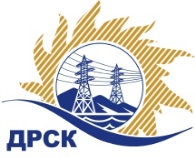 Акционерное Общество«Дальневосточная распределительная сетевая  компания»Протокол заседания Закупочной комиссии по вскрытию поступивших конвертовг. Благовещенск        Способ и предмет закупки: Открытый электронный запрос цен на право заключения Договора на выполнение работ: «Оформление правоустанавливающих/разрешительных  документов на использование земельных участков под объектами строительства, расположенными в зоне функционирования СП "ЦЭС" филиал АО «ДРСК» «Амурские ЭС».Плановая стоимость закупки: 596 064,49 руб. без учета НДС.Закупка 2178 р. 2.1.1. ГКПЗ 2017 г.ПРИСУТСТВОВАЛИ: члены постоянно действующей Закупочной комиссии АО «ДРСК» 1 уровняИнформация о результатах вскрытия конвертов:В адрес Организатора закупки поступило 4 (четыре) заявки  на участие в закупке, конверты с которыми были размещены в электронном виде на сайте Единой электронной торговой площадки, по адресу в сети «Интернет»: https://rushydro.roseltorg.ru.Вскрытие конвертов было осуществлено в электронном сейфе организатора закупки на ЕЭТП, в сети «Интернет»: https://rushydro.roseltorg.ru.Дата и время начала процедуры вскрытия конвертов с предложениями участников: 14:00 (время местное) 29.11.2017г.Место проведения процедуры вскрытия конвертов с заявками участников: Единая электронная торговая площадка, в сети «Интернет»: https://rushydro.roseltorg.ru.В конвертах обнаружены заявки следующих участников:Секретарь Закупочной комиссии 1 уровня АО «ДРСК»	Елисеева М.Г.  исп. Чуясова Е.Г.Тел. 397268№ 659/УКС-В29.11.2017№п/пНаименование Участника закупки и место нахожденияЦена заявки на участие в закупке, руб. 1.ООО "Амурземпроект" 
ИНН/КПП 2801118167/281201001 
ОГРН 1062801082123417 245.14 руб.  без учета НДС(НДС не предусмотрен). 2.АО "Дальневосточное аэрогеодезическое предприятие" 
ИНН/КПП 2721196138/272101001 
ОГРН 1122721010334581 451.30 руб.  без учета НДС(686 112.53 руб. с учетом НДС). 3.ООО "АМУР - ГЕОДЕЗИЯ" 
ИНН/КПП 2801145227/280101001 
ОГРН 1092801009168596 064.49 руб.  без учета НДС(НДС не предусмотрен). 4.ООО "Астэра" 
ИНН/КПП 2801109532/280101001 
ОГРН 1062801013923411 284.50 руб.  без учета НДС(НДС не предусмотрен). 